هو الله تعالى شأنه العظمة والكبرياء كلما أراد اللهحضرت بهاءاللهأصلي عربي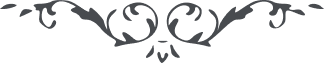 من آثار حضرة بهاءالله – لئالئ الحكمة، المجلد 2، لوح رقم (136)، الصفحة 276هو اللّه تعالی شأنه العظمة و الکبریاءکلّما اراد اللّه انّه بالحقّ و انّه خیر لنا و للمقرّبین من عباده و انّه لهو الحاکم علی ما اراد بظلمهم اضاء وجه العدل و هم فی سکر عجاب لا یضرّکم ما عملوا انّه لهو العزیز الوهّاب انّا ما امرنا الحکمة الّا لضعف البعض و البعض فی قدرة و اقتدار اولئک لا یحزنهم شئ و لا یمنعهم امر کذلک قضی الحکم فی الکتاب ینبغی لک بان تأمر الاحباب فی کلّ الاحوال بالحکمة هذا ما ینبغی لاکثر الاحباب انّا اخبرناک بذلک فی اللّیلة الّتی کنت حاضرا لدی الوجه انّ ربّک لهو العزیز العلّام بهائی علیک یا محمّد و ذکری علیک یا مصطفی انت ممّن حملت الامانة و فدیت نفسک فی سبیل اللّه العزیز المختار .